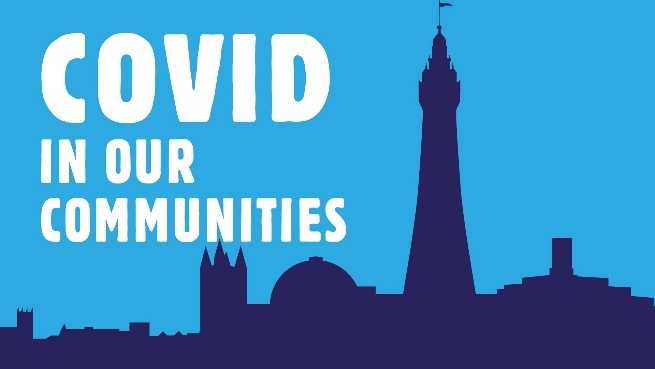 Mental Health SupportNHS SupportYou don’t need to have seen a doctor before calling for NHS support with mental health. Different support is available depending on the individual:Cognitive Behavioural TherapyCounsellingOnline GroupsSelf-Guided HelpYou can be contacted via a means that is best for you:Face to FaceTelephoneVideo callOnline Waiting times are shortIf you are registered with a GP in Blackpool call 01253 955 700If you are registered with a GP in Fylde or Wyre call 01253 955 943Every Mind MattersThis NHS campaign provides a range of resources to support individuals with metal health problems
https://www.nhs.uk/oneyou/every-mind-matters/ Support is categorised into:CoronavirusAnxietyLow MoodStressSleepParentsYouthUrgent SupportPossible Causes Every Mind Matters 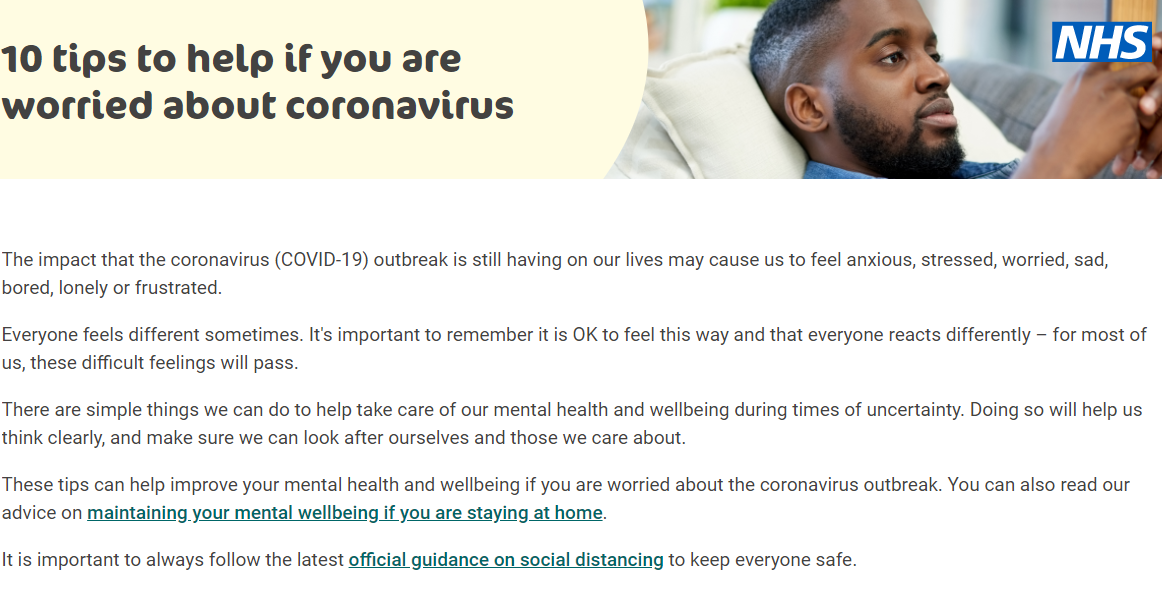 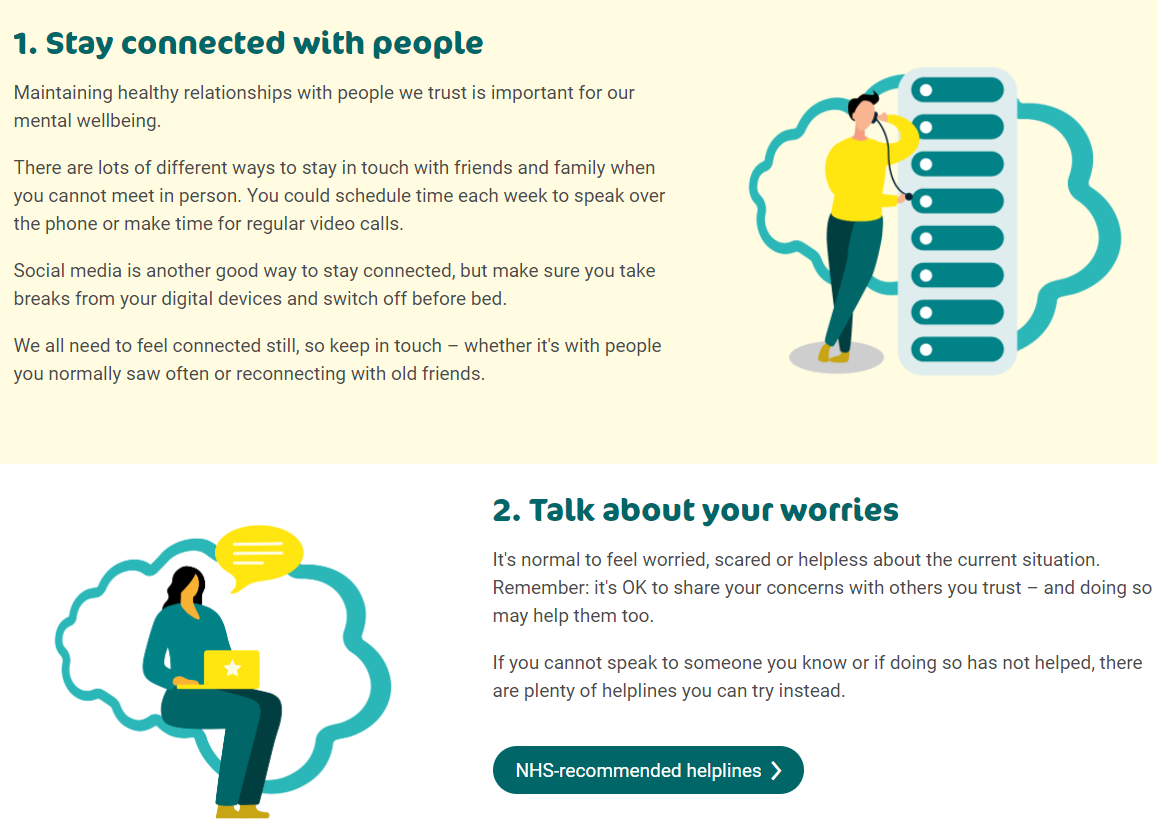 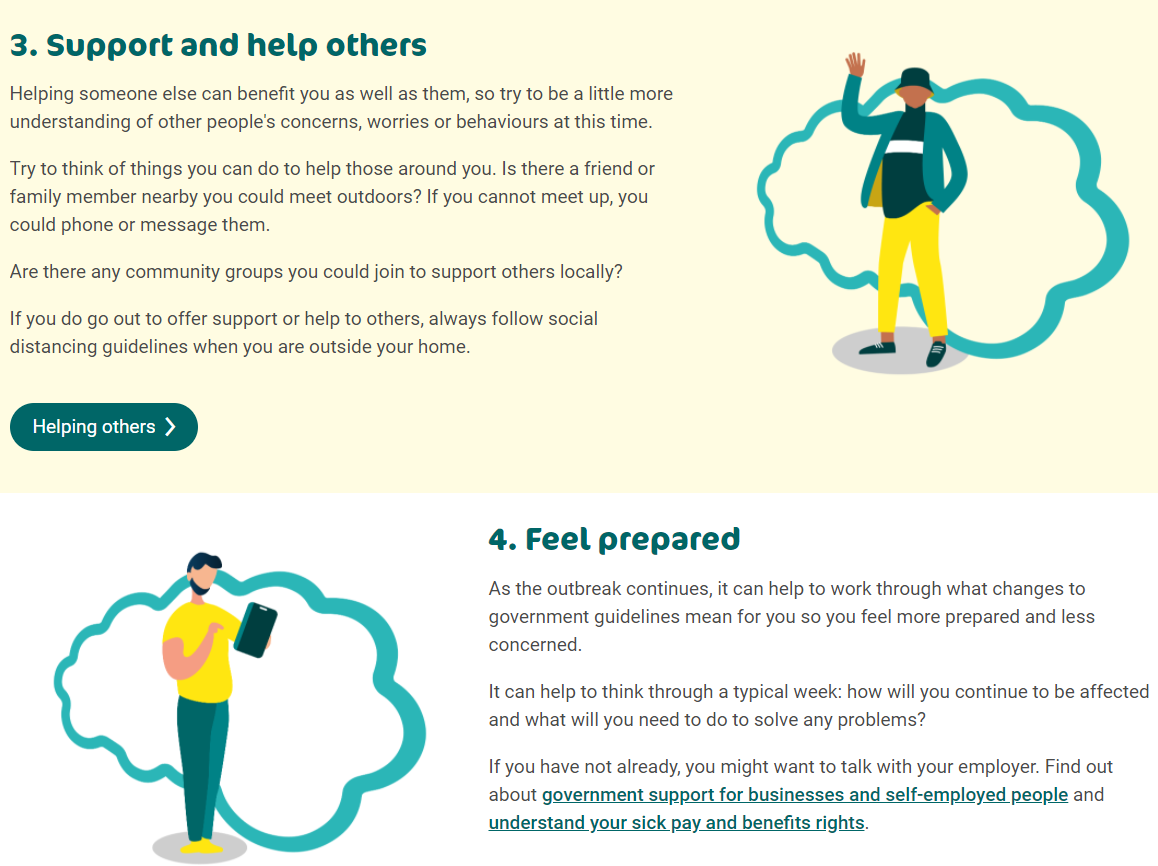 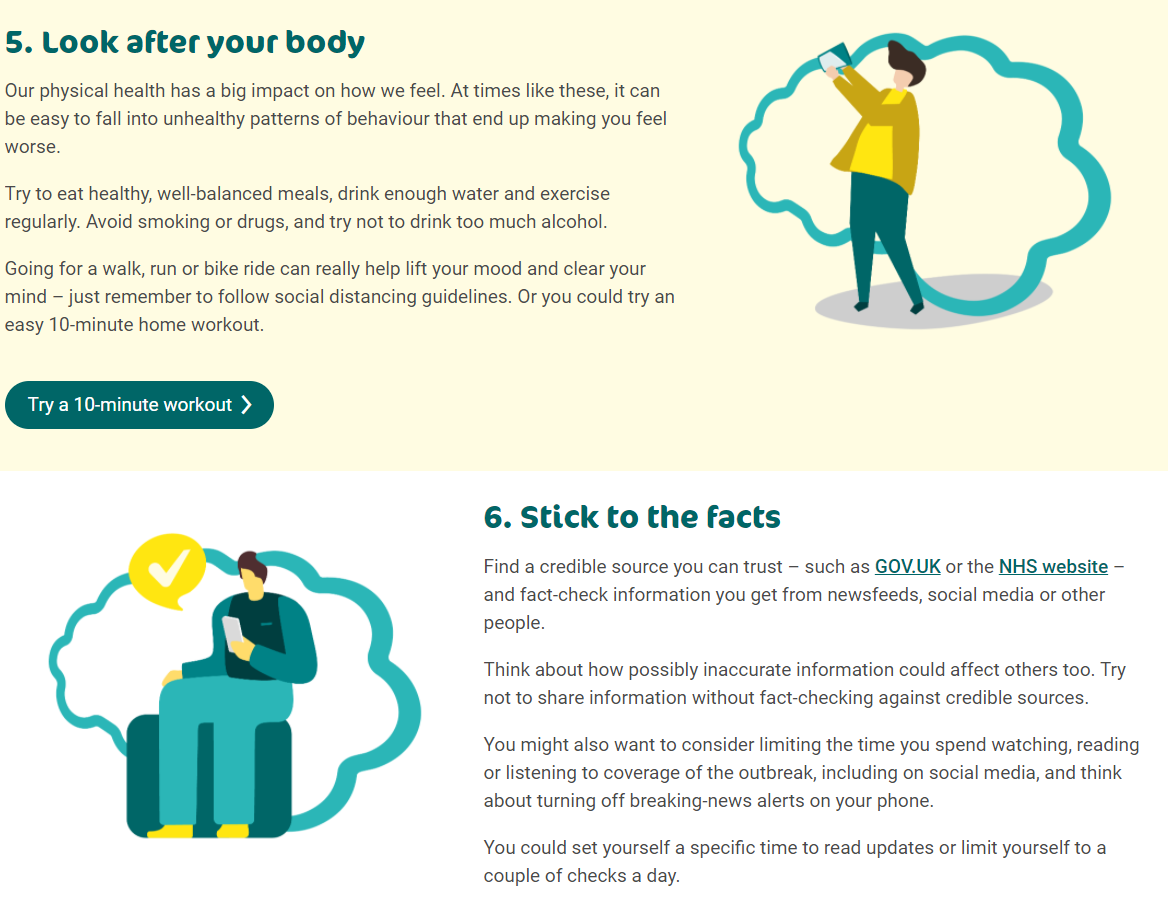 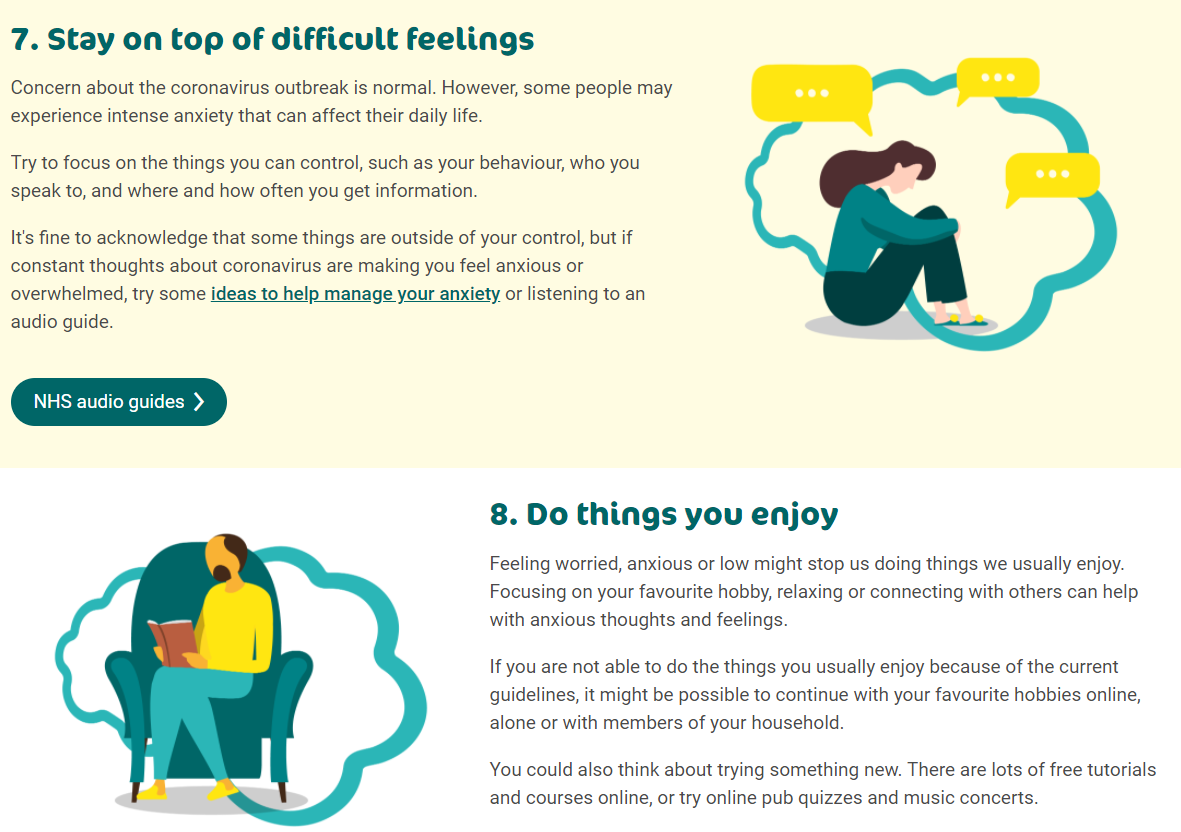 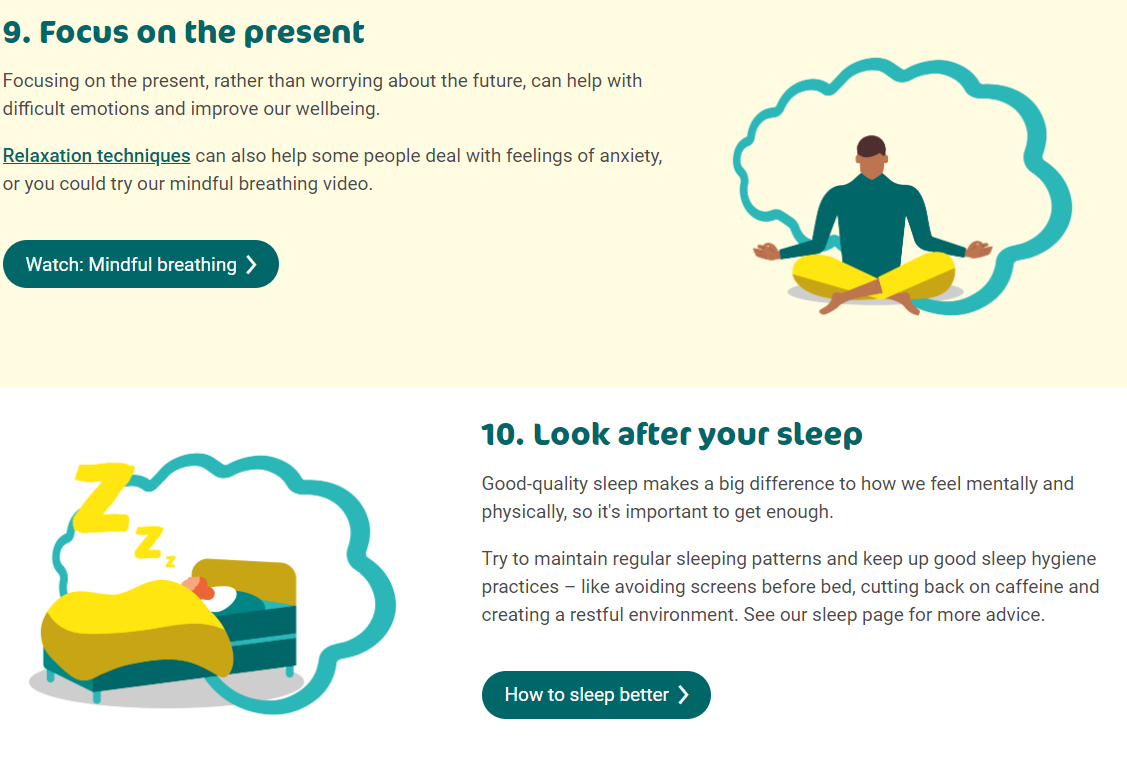 Non- NHS supportThere are also a range of charities and specialised support services available to people struggling with their mental health.Services noted on the next 2 pages may have changed due to COVIDInformation has been taken from  https://www.healthierlsc.co.uk/mentalhealthsupport 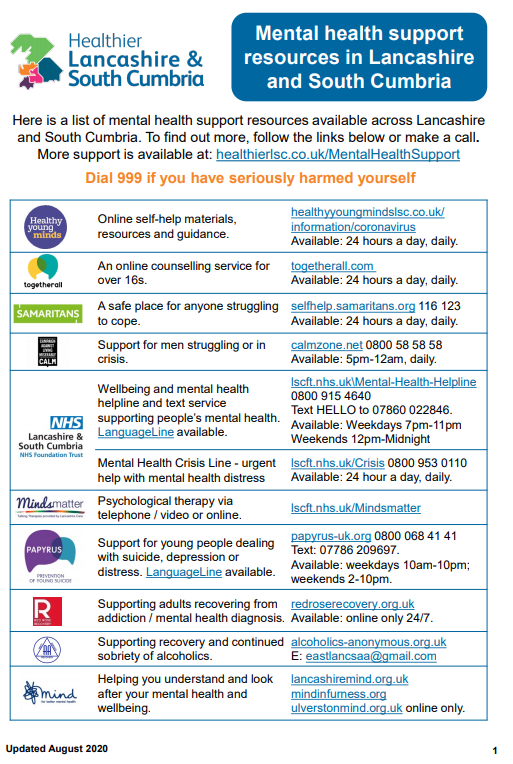 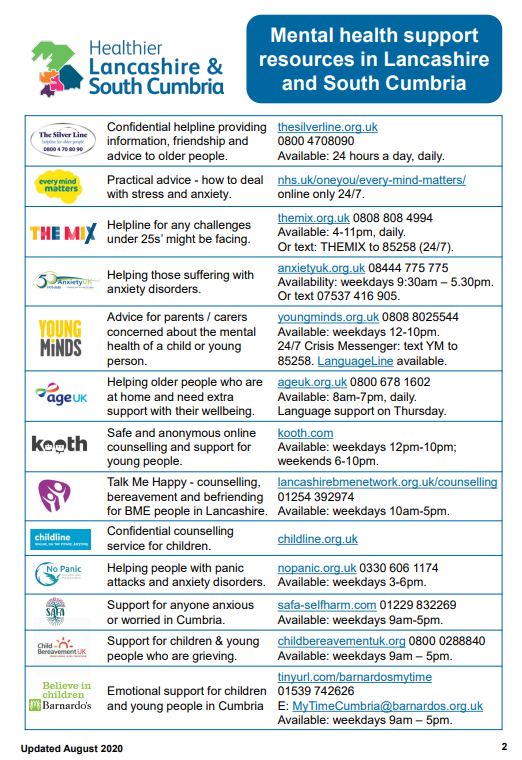 Other Sources of InformationMore information regarding CCG serviceshttps://www.fyldecoastccgs.nhs.uk/local-services/mental-health-services/ https://www.bfwh.nhs.uk/our-services/supporting-minds/ NHS Every Mind Mattershttps://www.nhs.uk/oneyou/every-mind-matters/ Healthier Blackpoolhttps://healthierblackpool.co.uk/getvocal/ Healthier Lancashire and South Cumbria https://www.healthierlsc.co.uk/mentalhealthsupport Our Lancashire https://ourlancashire.org.uk/about/about-us/ 